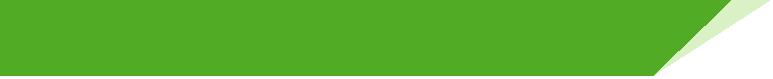 单板计算机工业主板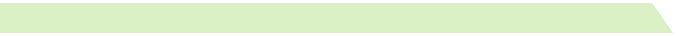 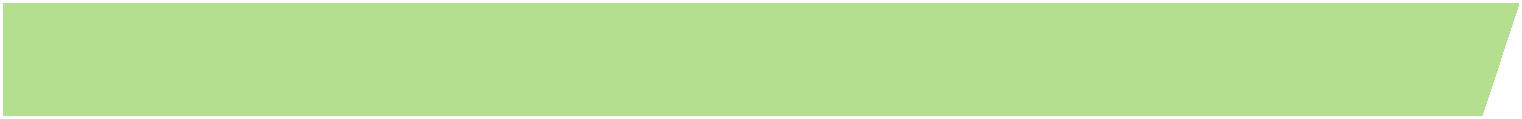 w w w . i e i w o r l d . c o m . c n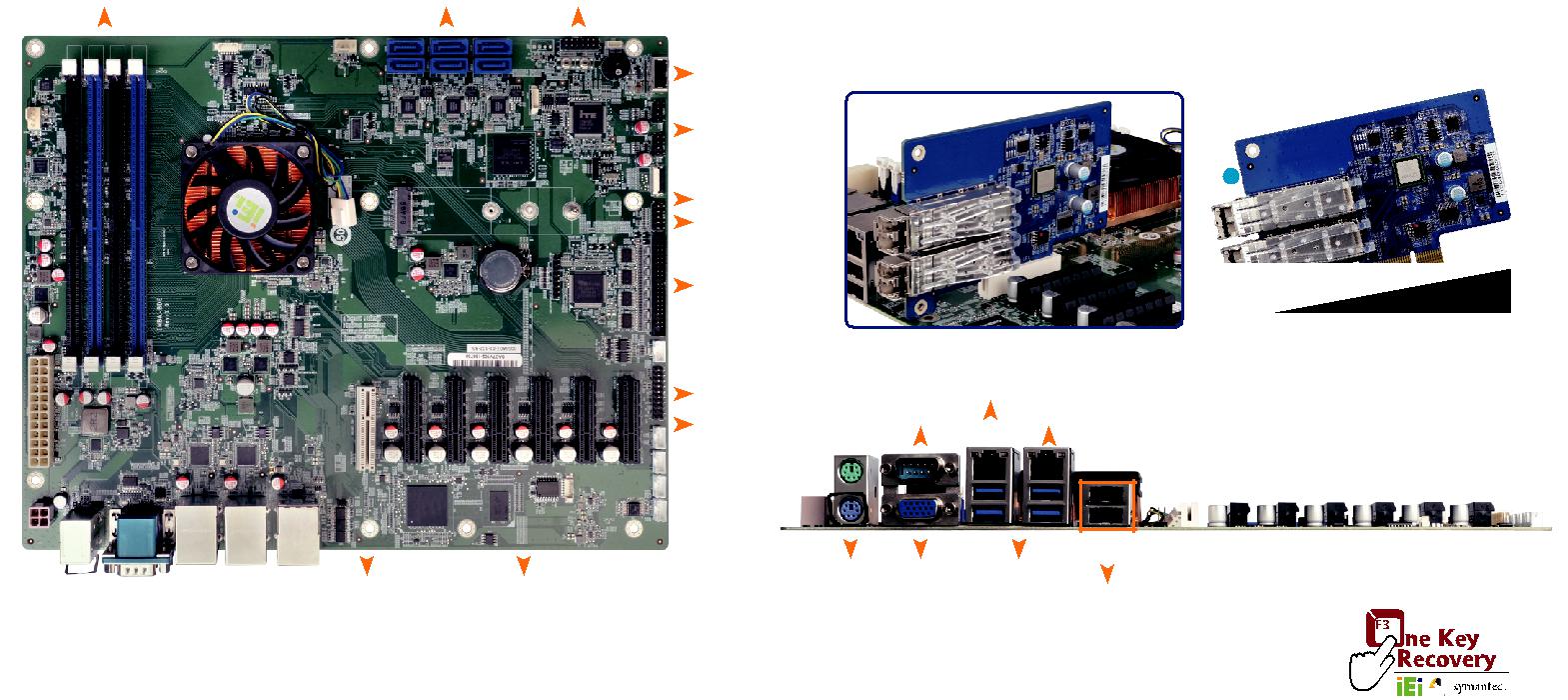 产品规格SoC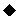 IIntel® Xeon 处理器 D-1500 产品系列内存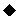 四个 288-pin 2133 MHz 双通道 DDR4 SDRAM 无缓冲 DIMMs 最高支持 128 GB BIOS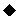 UEFI BIOS网络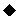 LAN1: Intel® I211-AT PCIe 控制器LAN2: Intel® I210-AT PCIe 控制器LAN3&4: Inphi CS4227 PHY ( 可选 )显示输出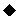 1 x VGA (up to 1920x1200@60 Hz)外部 I/O 接口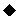 1 x KB/MS	2xUSB2.01 x RS-232	4 x USB 3.1内部 I/O 接口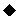 1 x KB/MS (1x6 pin)	1 x RS-232/RS-422/485 (2x5 pin, P=2.54)1 x USB 2.0 (180° Type-A)	4 x RS-232 (2x5 pin, P=2.54)4 x USB 2.0 (2x4 pin, P=2.54)	6 x SATA 6Gb/s (RAID 0/1/5/10 supported)前面板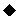 1 x 前面板 (2x7 pin, 电源 LED, HDD LED, 扬声器 , 电源按钮 , 重启按钮 )LAN LED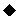 2 x LAN LED (1x2 pin)TPM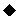 1 x TPM (2x10 pin)SMBus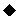 1 x SMBus (1x4 pin)I²C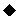 1 x I²C (1x4 pin)扩展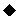 1 x 10GbE LAN card slot1 x M.2 connector (M key, 2242~2280, SATA & PCIe x2 signal)1 x PCIe x4 Gen 25 x PCIe x4 Gen 3 看门狗定时器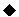 软件可编程，支持 1~255 秒系统复位数字 I/O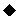 8-bit 数字 I/O (2x5 pin)风扇接口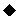 1 x CPU 智能风扇 (1x4 pin)1 x 系统智能风扇 (1x4 pin)电源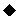 ATX 电源 , ATX/AT 模式电源功耗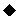 3.3V@0.11A, 5V@2.83A, 12V@3.97A(Intel® Xeon D-1548 2.0GHz CPU 以及 32GB ( 四个 4 GB) 2133MHz DDR4 内存 )工作温度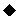 0°C ~ 60°C存储温度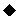 -10°C ~ 70°C工作湿度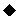 5% ~ 95%, 无冷凝尺寸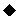 244mm x 305mm重量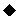 GW: 1200g / NW: 700g CE/FCC 标准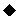 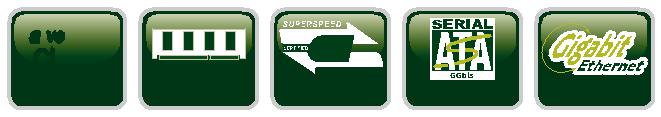 产品特征Intel® Xeon 处理器 D-1500 产品系列双通道 2133 MHz DDR4 最高达 128 GB (ECC SO-DIMM, UDIMM, RDIMM)支持 Intel® 10 GbE支持 PCI Express generation 3.0 at 8GT/s I/O 带宽高速接口 USB 3.0 以及 SATA 6Gb/sIEI 一键恢复解决方案可快速创建 OS 备份和恢复包装清单1 x IMBA-BDE single board computer1 x I/O shielding2 x SATA cable1 x QIG订购信息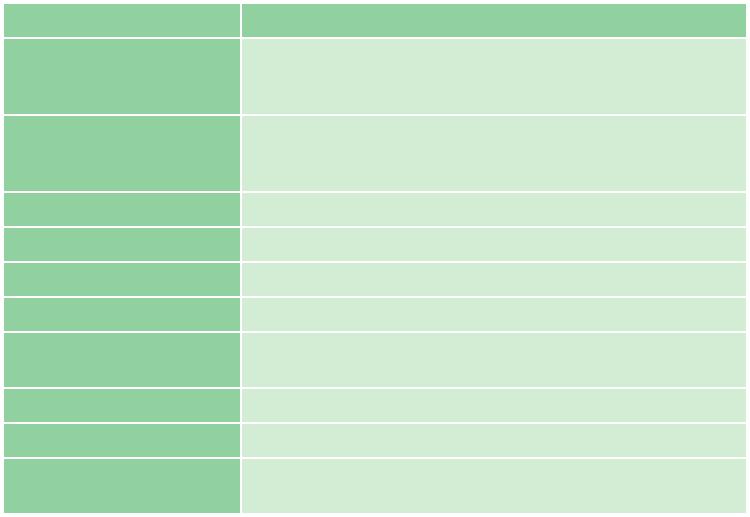 料号	描述ATX motherboard supports 14nm Intel® Xeon® D-1548,IMBA-BDE-D1548-R10	DDR4, VGA, dual Intel® GbE, dual 10GbE, four USB 3.0, six SATA 6Gb/s, HD Audio and RoHSATX motherboard supports 14nm Intel® Xeon® D-1518,IMBA-BDE-D1518-R10	DDR4, VGA, dual Intel® GbE, dual 10GbE, four USB 3.0, six SATA 6Gb/s, HD Audio and RoHSLAN-10G2SF-PHY-CS4227	10 GbE LAN card, dual port support, RoHS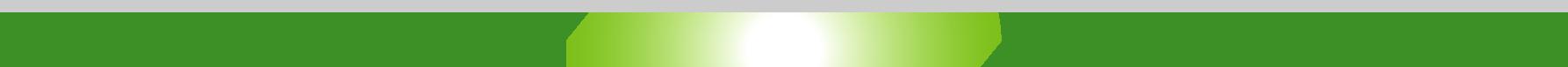 IMBA-BDE-2019-V10IMBA-BDEIMBA-BDEIMBA-BDEIMBA-BDEIMBA-BDEIMBA-BDEIMBA-BDEIMBA-BDEIMBA-BDEIMBA-BDEATX 主板支持 14nm Intel® Xeon® D1500 系列, DDR4, VGA, dual Intel® GbE/dual Intel®ATX 主板支持 14nm Intel® Xeon® D1500 系列, DDR4, VGA, dual Intel® GbE/dual Intel®ATX 主板支持 14nm Intel® Xeon® D1500 系列, DDR4, VGA, dual Intel® GbE/dual Intel®ATX 主板支持 14nm Intel® Xeon® D1500 系列, DDR4, VGA, dual Intel® GbE/dual Intel®ATX 主板支持 14nm Intel® Xeon® D1500 系列, DDR4, VGA, dual Intel® GbE/dual Intel®ATX 主板支持 14nm Intel® Xeon® D1500 系列, DDR4, VGA, dual Intel® GbE/dual Intel®ATX 主板支持 14nm Intel® Xeon® D1500 系列, DDR4, VGA, dual Intel® GbE/dual Intel®ATX 主板支持 14nm Intel® Xeon® D1500 系列, DDR4, VGA, dual Intel® GbE/dual Intel®ATX 主板支持 14nm Intel® Xeon® D1500 系列, DDR4, VGA, dual Intel® GbE/dual Intel®ATX 主板支持 14nm Intel® Xeon® D1500 系列, DDR4, VGA, dual Intel® GbE/dual Intel®ATX 主板支持 14nm Intel® Xeon® D1500 系列, DDR4, VGA, dual Intel® GbE/dual Intel®ATX 主板支持 14nm Intel® Xeon® D1500 系列, DDR4, VGA, dual Intel® GbE/dual Intel®ATX 主板支持 14nm Intel® Xeon® D1500 系列, DDR4, VGA, dual Intel® GbE/dual Intel®ATX 主板支持 14nm Intel® Xeon® D1500 系列, DDR4, VGA, dual Intel® GbE/dual Intel®ATX 主板支持 14nm Intel® Xeon® D1500 系列, DDR4, VGA, dual Intel® GbE/dual Intel®ATX 主板支持 14nm Intel® Xeon® D1500 系列, DDR4, VGA, dual Intel® GbE/dual Intel®ATX 主板支持 14nm Intel® Xeon® D1500 系列, DDR4, VGA, dual Intel® GbE/dual Intel®ATX 主板支持 14nm Intel® Xeon® D1500 系列, DDR4, VGA, dual Intel® GbE/dual Intel®ATX 主板支持 14nm Intel® Xeon® D1500 系列, DDR4, VGA, dual Intel® GbE/dual Intel®ATX 主板支持 14nm Intel® Xeon® D1500 系列, DDR4, VGA, dual Intel® GbE/dual Intel®ATX 主板支持 14nm Intel® Xeon® D1500 系列, DDR4, VGA, dual Intel® GbE/dual Intel®ATX 主板支持 14nm Intel® Xeon® D1500 系列, DDR4, VGA, dual Intel® GbE/dual Intel®ATX 主板支持 14nm Intel® Xeon® D1500 系列, DDR4, VGA, dual Intel® GbE/dual Intel®ATX 主板支持 14nm Intel® Xeon® D1500 系列, DDR4, VGA, dual Intel® GbE/dual Intel®ATX 主板支持 14nm Intel® Xeon® D1500 系列, DDR4, VGA, dual Intel® GbE/dual Intel®ATX 主板支持 14nm Intel® Xeon® D1500 系列, DDR4, VGA, dual Intel® GbE/dual Intel®ATX 主板支持 14nm Intel® Xeon® D1500 系列, DDR4, VGA, dual Intel® GbE/dual Intel®ATX 主板支持 14nm Intel® Xeon® D1500 系列, DDR4, VGA, dual Intel® GbE/dual Intel®ATX 主板支持 14nm Intel® Xeon® D1500 系列, DDR4, VGA, dual Intel® GbE/dual Intel®ATX 主板支持 14nm Intel® Xeon® D1500 系列, DDR4, VGA, dual Intel® GbE/dual Intel®ATX 主板支持 14nm Intel® Xeon® D1500 系列, DDR4, VGA, dual Intel® GbE/dual Intel®ATX 主板支持 14nm Intel® Xeon® D1500 系列, DDR4, VGA, dual Intel® GbE/dual Intel®ATX 主板支持 14nm Intel® Xeon® D1500 系列, DDR4, VGA, dual Intel® GbE/dual Intel®ATX 主板支持 14nm Intel® Xeon® D1500 系列, DDR4, VGA, dual Intel® GbE/dual Intel®ATX 主板支持 14nm Intel® Xeon® D1500 系列, DDR4, VGA, dual Intel® GbE/dual Intel®ATX 主板支持 14nm Intel® Xeon® D1500 系列, DDR4, VGA, dual Intel® GbE/dual Intel®ATX 主板支持 14nm Intel® Xeon® D1500 系列, DDR4, VGA, dual Intel® GbE/dual Intel®ATX 主板支持 14nm Intel® Xeon® D1500 系列, DDR4, VGA, dual Intel® GbE/dual Intel®ATX 主板支持 14nm Intel® Xeon® D1500 系列, DDR4, VGA, dual Intel® GbE/dual Intel®ATX 主板支持 14nm Intel® Xeon® D1500 系列, DDR4, VGA, dual Intel® GbE/dual Intel®ATX 主板支持 14nm Intel® Xeon® D1500 系列, DDR4, VGA, dual Intel® GbE/dual Intel®ATX 主板支持 14nm Intel® Xeon® D1500 系列, DDR4, VGA, dual Intel® GbE/dual Intel®ATX 主板支持 14nm Intel® Xeon® D1500 系列, DDR4, VGA, dual Intel® GbE/dual Intel®ATX 主板支持 14nm Intel® Xeon® D1500 系列, DDR4, VGA, dual Intel® GbE/dual Intel®ATX 主板支持 14nm Intel® Xeon® D1500 系列, DDR4, VGA, dual Intel® GbE/dual Intel®ATX 主板支持 14nm Intel® Xeon® D1500 系列, DDR4, VGA, dual Intel® GbE/dual Intel®10GbE, 四个 USB 3.110GbE, 四个 USB 3.110GbE, 四个 USB 3.110GbE, 四个 USB 3.110GbE, 四个 USB 3.110GbE, 四个 USB 3.110GbE, 四个 USB 3.110GbE, 四个 USB 3.110GbE, 四个 USB 3.110GbE, 四个 USB 3.110GbE, 四个 USB 3.110GbE, 四个 USB 3.1Gen 1 (5Gb/s), 六个 SATA 6Gb/s, HD 音频, 以及 RoHSGen 1 (5Gb/s), 六个 SATA 6Gb/s, HD 音频, 以及 RoHSGen 1 (5Gb/s), 六个 SATA 6Gb/s, HD 音频, 以及 RoHSGen 1 (5Gb/s), 六个 SATA 6Gb/s, HD 音频, 以及 RoHSGen 1 (5Gb/s), 六个 SATA 6Gb/s, HD 音频, 以及 RoHSGen 1 (5Gb/s), 六个 SATA 6Gb/s, HD 音频, 以及 RoHSGen 1 (5Gb/s), 六个 SATA 6Gb/s, HD 音频, 以及 RoHSGen 1 (5Gb/s), 六个 SATA 6Gb/s, HD 音频, 以及 RoHSGen 1 (5Gb/s), 六个 SATA 6Gb/s, HD 音频, 以及 RoHSGen 1 (5Gb/s), 六个 SATA 6Gb/s, HD 音频, 以及 RoHSGen 1 (5Gb/s), 六个 SATA 6Gb/s, HD 音频, 以及 RoHS双通道DDR4 2133双通道DDR4 2133双通道DDR4 2133双通道DDR4 2133SATA 6Gb/s前面板SATA 6Gb/s前面板SATA 6Gb/s前面板SATA 6Gb/s前面板SATA 6Gb/s前面板SATA 6Gb/s前面板SATA 6Gb/s前面板SATA 6Gb/s前面板SATA 6Gb/s前面板SATA 6Gb/s前面板SATA 6Gb/s前面板SATA 6Gb/s前面板SATA 6Gb/s前面板SATA 6Gb/s前面板SATA 6Gb/s前面板支持高速 10GbE 附加卡支持高速 10GbE 附加卡支持高速 10GbE 附加卡支持高速 10GbE 附加卡支持高速 10GbE 附加卡支持高速 10GbE 附加卡支持高速 10GbE 附加卡支持高速 10GbE 附加卡支持高速 10GbE 附加卡支持高速 10GbE 附加卡支持高速 10GbE 附加卡MHzMHzMHzMHzSATA 6Gb/s前面板SATA 6Gb/s前面板SATA 6Gb/s前面板SATA 6Gb/s前面板SATA 6Gb/s前面板SATA 6Gb/s前面板SATA 6Gb/s前面板SATA 6Gb/s前面板SATA 6Gb/s前面板SATA 6Gb/s前面板SATA 6Gb/s前面板SATA 6Gb/s前面板SATA 6Gb/s前面板SATA 6Gb/s前面板SATA 6Gb/s前面板支持高速 10GbE 附加卡支持高速 10GbE 附加卡支持高速 10GbE 附加卡支持高速 10GbE 附加卡支持高速 10GbE 附加卡支持高速 10GbE 附加卡支持高速 10GbE 附加卡支持高速 10GbE 附加卡支持高速 10GbE 附加卡支持高速 10GbE 附加卡支持高速 10GbE 附加卡集成 10GbE LAN 接口集成 10GbE LAN 接口集成 10GbE LAN 接口集成 10GbE LAN 接口集成 10GbE LAN 接口集成 10GbE LAN 接口集成 10GbE LAN 接口集成 10GbE LAN 接口集成 10GbE LAN 接口集成 10GbE LAN 接口集成 10GbE LAN 接口集成 10GbE LAN 接口集成 10GbE LAN 接口集成 10GbE LAN 接口集成 10GbE LAN 接口集成 10GbE LAN 接口集成 10GbE LAN 接口集成 10GbE LAN 接口集成 10GbE LAN 接口集成 10GbE LAN 接口集成 10GbE LAN 接口集成 10GbE LAN 接口USB 2.010GbE LAN 卡，满足客户要求，支持高速网络连接10GbE LAN 卡，满足客户要求，支持高速网络连接10GbE LAN 卡，满足客户要求，支持高速网络连接10GbE LAN 卡，满足客户要求，支持高速网络连接10GbE LAN 卡，满足客户要求，支持高速网络连接10GbE LAN 卡，满足客户要求，支持高速网络连接10GbE LAN 卡，满足客户要求，支持高速网络连接10GbE LAN 卡，满足客户要求，支持高速网络连接10GbE LAN 卡，满足客户要求，支持高速网络连接10GbE LAN 卡，满足客户要求，支持高速网络连接10GbE LAN 卡，满足客户要求，支持高速网络连接USB 2.010GbE LAN 卡，满足客户要求，支持高速网络连接10GbE LAN 卡，满足客户要求，支持高速网络连接10GbE LAN 卡，满足客户要求，支持高速网络连接10GbE LAN 卡，满足客户要求，支持高速网络连接10GbE LAN 卡，满足客户要求，支持高速网络连接10GbE LAN 卡，满足客户要求，支持高速网络连接10GbE LAN 卡，满足客户要求，支持高速网络连接10GbE LAN 卡，满足客户要求，支持高速网络连接10GbE LAN 卡，满足客户要求，支持高速网络连接10GbE LAN 卡，满足客户要求，支持高速网络连接10GbE LAN 卡，满足客户要求，支持高速网络连接(Type A)USB 2.0USB 2.0M.2 (M key)M.2 (M key)M.2 (M key)M.2 (M key)M.2 (M key)DIODIORS-232LAN-10G2SF-PHY-CS4227RS-232LAN-10G2SF-PHY-CS4227LAN-10G2SF-PHY-CS4227TPMLAN 1LAN 1LAN 1LAN 1LAN 1LAN 1LAN 1LAN 1TPMLAN 1LAN 1LAN 1LAN 1LAN 1LAN 1LAN 1LAN 1TPMRS-232RS-232LAN 2LAN 2LAN 2LAN 2LAN 2LAN 21 x PCIe x4RS-232RS-232LAN 2LAN 2LAN 2LAN 2LAN 2LAN 2(Gen2)(Gen2)KB/MS   VGAKB/MS   VGAKB/MS   VGA4 x USB 3.14 x USB 3.14 x USB 3.14 x USB 3.14 x USB 3.14 x USB 3.11 x PCIe x45 x PCIe x4 (Gen3)1 x PCIe x45 x PCIe x4 (Gen3)1 x PCIe x45 x PCIe x4 (Gen3)1 x PCIe x45 x PCIe x4 (Gen3)1 x PCIe x45 x PCIe x4 (Gen3)1 x PCIe x45 x PCIe x4 (Gen3)1 x PCIe x45 x PCIe x4 (Gen3)1 x PCIe x45 x PCIe x4 (Gen3)1 x PCIe x45 x PCIe x4 (Gen3)1 x PCIe x45 x PCIe x4 (Gen3)1 x PCIe x45 x PCIe x4 (Gen3)1 x PCIe x45 x PCIe x4 (Gen3)1 x PCIe x45 x PCIe x4 (Gen3)1 x PCIe x45 x PCIe x4 (Gen3)1 x PCIe x45 x PCIe x4 (Gen3)1 x PCIe x45 x PCIe x4 (Gen3)1 x PCIe x45 x PCIe x4 (Gen3)1 x PCIe x45 x PCIe x4 (Gen3)1 x PCIe x45 x PCIe x4 (Gen3)KB/MS   VGAKB/MS   VGAKB/MS   VGA4 x USB 3.14 x USB 3.14 x USB 3.14 x USB 3.14 x USB 3.14 x USB 3.11 x PCIe x45 x PCIe x4 (Gen3)1 x PCIe x45 x PCIe x4 (Gen3)1 x PCIe x45 x PCIe x4 (Gen3)1 x PCIe x45 x PCIe x4 (Gen3)1 x PCIe x45 x PCIe x4 (Gen3)1 x PCIe x45 x PCIe x4 (Gen3)1 x PCIe x45 x PCIe x4 (Gen3)1 x PCIe x45 x PCIe x4 (Gen3)1 x PCIe x45 x PCIe x4 (Gen3)1 x PCIe x45 x PCIe x4 (Gen3)1 x PCIe x45 x PCIe x4 (Gen3)1 x PCIe x45 x PCIe x4 (Gen3)1 x PCIe x45 x PCIe x4 (Gen3)1 x PCIe x45 x PCIe x4 (Gen3)1 x PCIe x45 x PCIe x4 (Gen3)1 x PCIe x45 x PCIe x4 (Gen3)1 x PCIe x45 x PCIe x4 (Gen3)1 x PCIe x45 x PCIe x4 (Gen3)1 x PCIe x45 x PCIe x4 (Gen3)2 x USB 2.02 x USB 2.02 x USB 2.02 x USB 2.02 x USB 2.0（仅适用于10GLAN卡）（仅适用于10GLAN卡）（仅适用于10GLAN卡）（仅适用于10GLAN卡）（仅适用于10GLAN卡）（仅适用于10GLAN卡）2 x USB 2.02 x USB 2.02 x USB 2.02 x USB 2.02 x USB 2.0（仅适用于10GLAN卡）（仅适用于10GLAN卡）（仅适用于10GLAN卡）（仅适用于10GLAN卡）（仅适用于10GLAN卡）（仅适用于10GLAN卡）Native3USBPCIe3USBGen.3DDR4 2133USB 3.1SATA 6Gb/sTen GbE19800-000049-RSLPT flat cable, 240mm, P=2.5419800-000075-RSPS/2 KB/MS cable with bracket, 220mm, P=2.019800-003100-100-RSDual port USB cable with bracket, 300mm, P=2.5419800-020100-100-RSRS-232 cable with bracket, Dual 10-pin to dual DB-9, 230mm,19800-020100-100-RSP=2.54P=2.5432102-000100-200-RSSATA power cable, MOLEX 5264-4P to SATA15P32205-003800-300-RSRS-422/485 cable, 200mm, P=2.0TPM-IN01-R2020-pin Infineon TPM module, software management tool,TPM-IN01-R20firmware v3.17firmware v3.17